MondayTuesdayWednesdayThursdayFridaySaturdaySundayFruitVegStarchy carbsProteinDairyFats & oilsBreakfastSnacksLunchSnacksDinner Evening snacksSugar-free FluidsAny ‘Treat type foods’ ?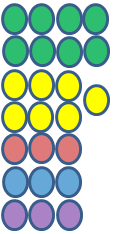 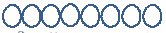 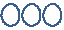 